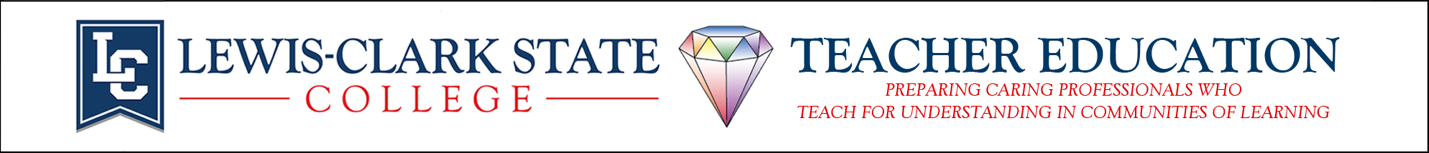 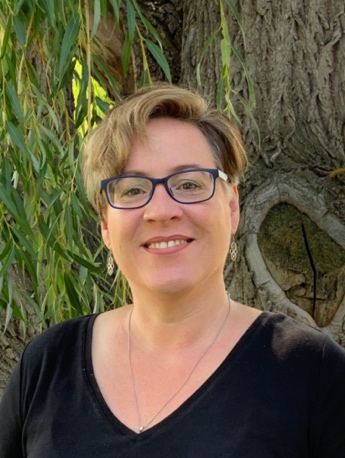 Jennifer D. Gardner, Ed.D.Assistant Professor of EducationOffice:   Spalding, Room 236E-Mail: jdgardner@lcsc.eduPhone: 208-792-2430	Courses for Spring 2021:RE 309 		Disciplinary Literacy (online)RE 342 		Intermediate Literacy (SGC 127)ED 426 		Fine Arts Methods (SGC 127)ED 426		ELA Methods (SGC 127)Schedule for Dr. Gardner, Spring 2021Dr. Gardner is available during office times indicated below andadditional times, by appointment.Please contact her by email (jdgardner@lcsc.edu) to schedule an appointment.Schedule for Dr. Gardner, Spring 2021Dr. Gardner is available during office times indicated below andadditional times, by appointment.Please contact her by email (jdgardner@lcsc.edu) to schedule an appointment.Schedule for Dr. Gardner, Spring 2021Dr. Gardner is available during office times indicated below andadditional times, by appointment.Please contact her by email (jdgardner@lcsc.edu) to schedule an appointment.Schedule for Dr. Gardner, Spring 2021Dr. Gardner is available during office times indicated below andadditional times, by appointment.Please contact her by email (jdgardner@lcsc.edu) to schedule an appointment.Schedule for Dr. Gardner, Spring 2021Dr. Gardner is available during office times indicated below andadditional times, by appointment.Please contact her by email (jdgardner@lcsc.edu) to schedule an appointment.Schedule for Dr. Gardner, Spring 2021Dr. Gardner is available during office times indicated below andadditional times, by appointment.Please contact her by email (jdgardner@lcsc.edu) to schedule an appointment.MondayTuesdayWednesdayThursdayFriday* Week 4 and Week 7 of the semester I teach every morning from 8:30 – 11:30 *ED 426 Fine Arts Methods / ELA Methods* Week 4 and Week 7 of the semester I teach every morning from 8:30 – 11:30 *ED 426 Fine Arts Methods / ELA Methods* Week 4 and Week 7 of the semester I teach every morning from 8:30 – 11:30 *ED 426 Fine Arts Methods / ELA Methods* Week 4 and Week 7 of the semester I teach every morning from 8:30 – 11:30 *ED 426 Fine Arts Methods / ELA Methods* Week 4 and Week 7 of the semester I teach every morning from 8:30 – 11:30 *ED 426 Fine Arts Methods / ELA Methods* Week 4 and Week 7 of the semester I teach every morning from 8:30 – 11:30 *ED 426 Fine Arts Methods / ELA Methods8:00Grading and preparationGrading and preparationWorking with Interns; PreparationPreparationScholarship, Service, and Preparation9:00Grading and preparationGrading and preparationWorking with Interns; PreparationPreparationScholarship, Service, and Preparation10:00Grading and preparationGrading and preparationWorking with Interns; PreparationPreparationScholarship, Service, and Preparation11:00Grading and preparationGrading and preparationWorking with Interns; PreparationPreparationScholarship, Service, and Preparation12:00Grading and preparationGrading and preparationWorking with Interns; PreparationPreparationScholarship, Service, and Preparation1:00Grading and preparationOffice HoursWorking with Interns; PreparationOffice HoursScholarship, Service, and Preparation2:00Grading and preparationWorking with Interns; PreparationScholarship, Service, and Preparation3:00Division meetingRE 3423:00 – 4:40Working with Interns; PreparationRE 3423:00 – 4:40Scholarship, Service, and Preparation4:00Division meetingRE 3423:00 – 4:40Working with Interns; PreparationRE 3423:00 – 4:40Scholarship, Service, and Preparation